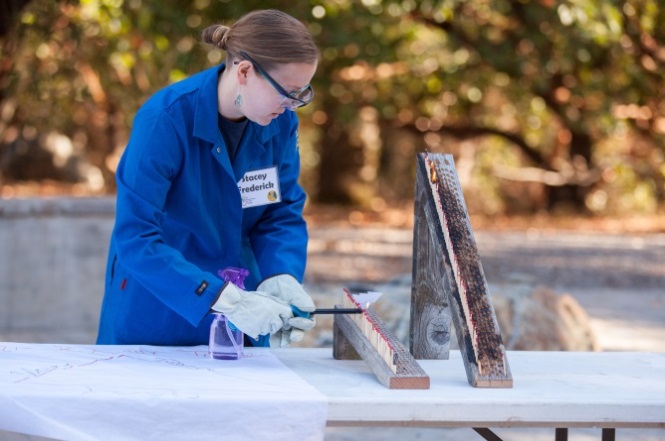 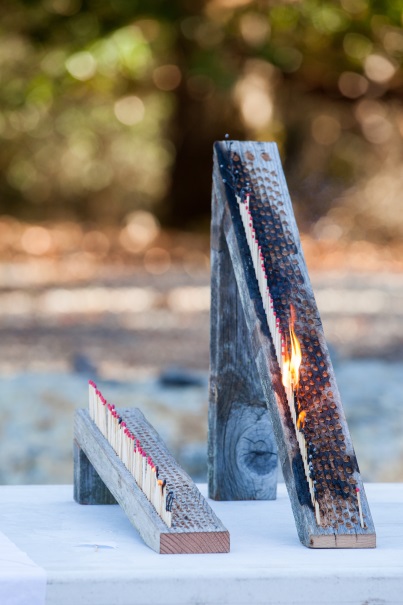 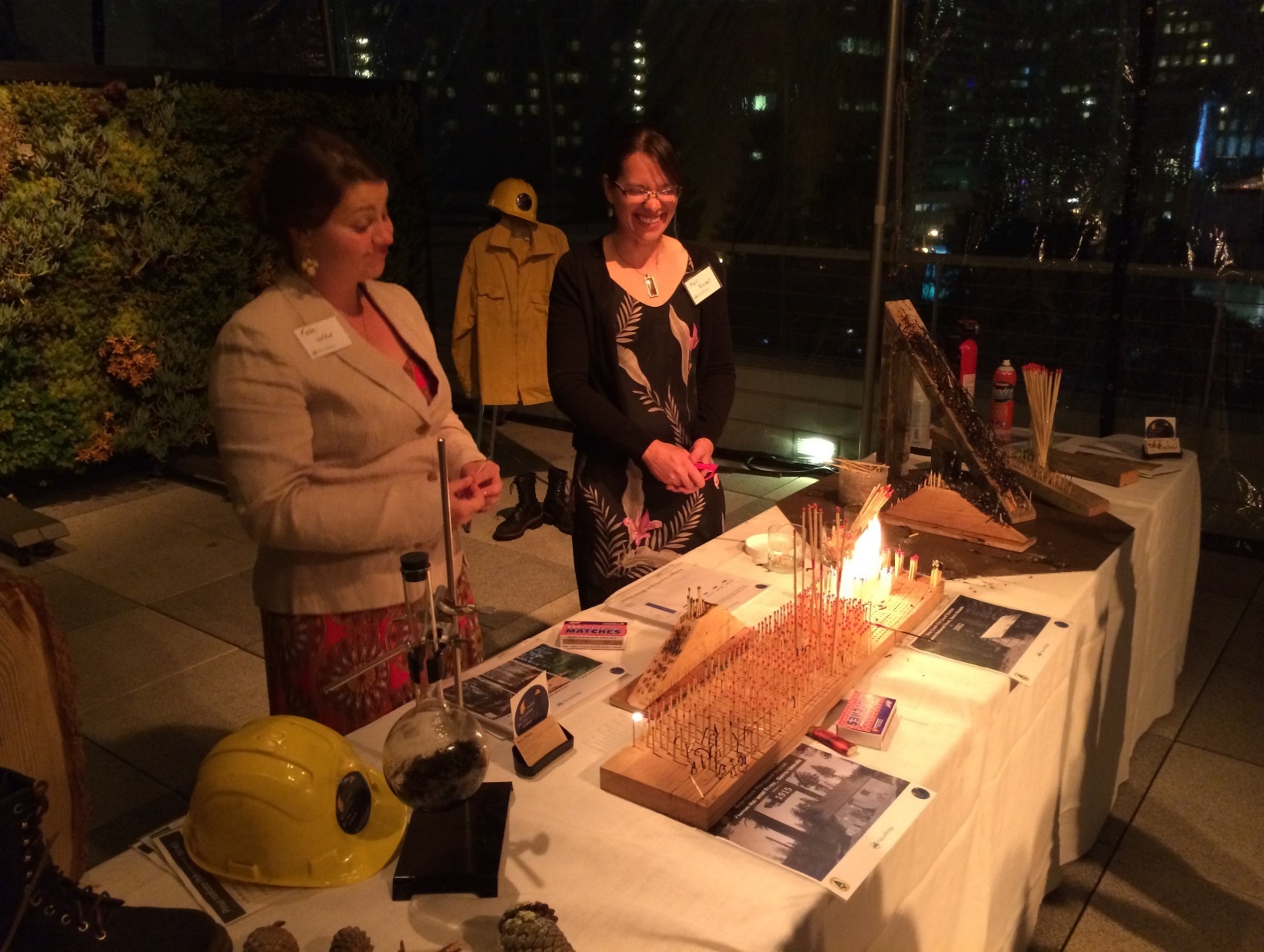 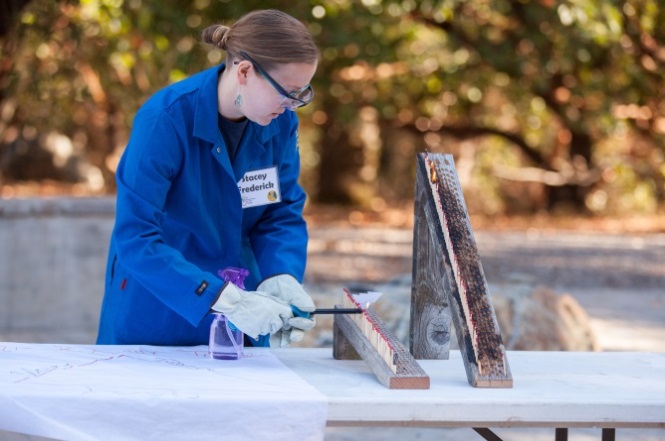 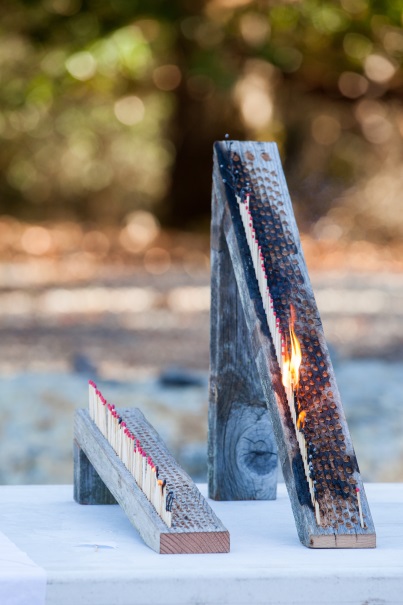 Sloped Burn BoardGoal: Explore the fire behavior triangle: To demonstrate and understand the influence of topography (slope) and weather (wind and precipitation) on fire behaviorFire intensity: Similar to a 30-year-old’s birthday cakeSpace RequirementsIndoor or outdoorIf outside, low wind conditionsIf inside, open windows and potentially have fanBurn-proof table (or place fire blanket between boards and table)Participants 6ft back from tableSuppliesSloped burn board – steep (45o) &  shallow (15o)Matches (plenty)Paper tree attached to stick (use nametag stickers,       fold over matchstick, cut out tree shape)Firesafe defensible space swagPamphlets for homeownersStickersLong-handled lighterPersonal, battery-powered fanPersonal Protective EquipmentProtective gogglesNomex lab coat or jacketLeather glovesLong cotton/nomex pantsHard hatGlass loaf pan for extinguishing matchesFire extinguisherWater spray bottleStandard Operating ProcedureExplain the fire behavior triangle – fuel, topography, and weather – what are examples of each?Put matches into board - Have a few sections if running back-to-back demosIf windy, make sure boards are facing into the wind (wind helping fire along)Put on full PPE and explain not to try this at home!Which tree will survive? -  predict, then have fire “race” up the two slopesBurn the slope, use fan to blow fire, if necessaryUse glass loaf pan/water spray to smother fire - ask “Why did this work to put out the fire?”Extinguish with spray bottle before matches burn too low for easy removal; ask “Why did this work to put out the fire?”Explain firesafe council and defensible spaceHand out stickers and pamphletsEncourage kids to share with their parentsDon’t scare them too much!Emphasize protecting the house and not the risk of getting caught in the fireVideo: https://youtu.be/L_PzioASxZI